Дидактическая игра «Поле чудес»по формированию элементарных математических представленийАвтор: Харцхаева Т.И. воспитательОбразовательная область : познавательная.Возраст детей : 5-6 лет.Формы организации :  групповая 4-10 человек.Цель. Формирование у детей элементарных математических представлений.Задачи.Образовательные: закрепить знания детей по математике, формировать познавательный  интерес к математикеРазвивающие:  развивать речь внимание, память,  умение классифицировать, анализировать, делать выводы развивать логическое мышление, пространственное воображение, умение ориентироваться в пространстве.Воспитательные: воспитывать умение регулировать свое поведение, формировать чувство коллективизма  Оборудование и материалы: Игровое поле в виде круга с 6 секторами: цифры 1, 2, 3, 4, скрипичный ключ (музыкальная пауза) и буква П ( приз), детская игрушка волчок с наклеенной бумажной стрелкой. В секторах 1-4 лежат конверты с заданиями и вопросами. Если выпадает сектор «Приз», ребенок получает приз и продолжает игру, если выпадает скрипичный ключ, ребенок поет песню и продолжает игру.Методическое оснащение:Позина В.А,, Помораева И.А. «Формирование элементарных математических представлений. Старшая группа». Издательство «Мозаика-Синтез», Москва 2018г«Федеральная образовательная программа дошкольного образования»Издательство «Творческий центр Сфера», ООО «ИД Сфера образования», Москва, 2023г.Время игры: 25  мин.Ход игры.Дети сидят на стульях. Перед ними стоит стол . На столе в центре круга (игрового поля) стоит волчок со стрелкой. Первый ребенок подходит к столу и крутит волчок. На какой сектор показывает стрелка при остановке волчка,  с этого сектора воспитатель берет конверт, открывает и читает задание. А ребенок выполняет задание. Игра способствует закреплению количественного и порядкового счета, закреплению плоских геометрических фигур (круг, квадрат, овал, круг. прямоугольник. трапеция, шестиугольник, ромб, треугольник), закреплению объемных фигур (шар, конус, цилиндр, пирамида, куб, призма). закреплению последовательности времен года и месяцев, дней недели и спектров света ( красный, оранжевый, желтый, зеленый, голубой, синий, фиолетовый)., закреплению названий сторон света, ориентации в пространстве от себя, усвоению состава числа, способствует формированию понятий: целое – часть, решению простых арифметических задач, развитию логического мышления , способствуют развитию мелкой моторики руки при составлении изображения или картинок из геометрических фигур и счетных палочек, способствует  развитию воображения  при дорисовки геометрических фигур.Неотъемлемой частью игры являются загадки. Отгадывая их, ребенок выделяет и сравнивает значимые признаки предметов, т.е. совершает довольно сложные мыслительные операции.Приложение.Вопросы в конвертах:Что бывает у человека по одному, по два? Найди в числовом ряду эти цифры. Посчитай числа устно от 1 до 10.Посчитай обратно с 10 до 1.Назови  пропущенную цифру в числовом ряде. Назови её соседейПосчитай на картинке изображения предметов и положи рядом соответствующую цифру.1.Назови плоские геометрические фигуры.2.Какие фигуры не имеют углов? Какие фигуры имеют 4 угла? 6 углов? 3 угла?3.Найди  предметы, похожие на круг? овал? прямоугольник? квадрат?4.Раздели квадрат на 4 одинаковые части,  на два треугольника. Раздели прямоугольникна три треугольника.       1.Сколько в году времен года? Назови их последовательно. Сколько месяцев в каждом времени года? Назови осенние месяцы.       2.Сколько дней в неделе? Как они называются? какой сегодня день недели, если вчера был вторник?        3.Сколько цветов у радуги? Назови цвета радуги по порядку. На каком месте у радуги находится синий цвет?       4.Назови стороны света. Где солнце восходит, а где заходит? Покажи на карте России 4 стороны света.        Покажи на глобусе Север и юг.На конвертах написаны темы вопросов: Счет. Геометрические фигуры.  Времена года. Объемные фигуры. Ориентирование в пространстве. Состав числа. Загадки. Арифметические задачи. Числовой ряд. Логическое мышление. Величина. Часть-целое. Волшебные картинки. Лабиринты.Найди отличия. Представь и дорисуй. Работа со счетными палочками. Логический ряд. Сравни. Дни недели. Деньги , монеты.Пазлы. Игра  «Танграм».Сложи картинку. Всего24 конверта .Детям игра очень нравится. В детском саду  эту игру можно использовать и по развитию речи, и по ознакомлению с природой,  и  по ознакомлению с предметным и социальным миром, и по музыке, то есть по всем направдениям воспитания и развития дошкольников.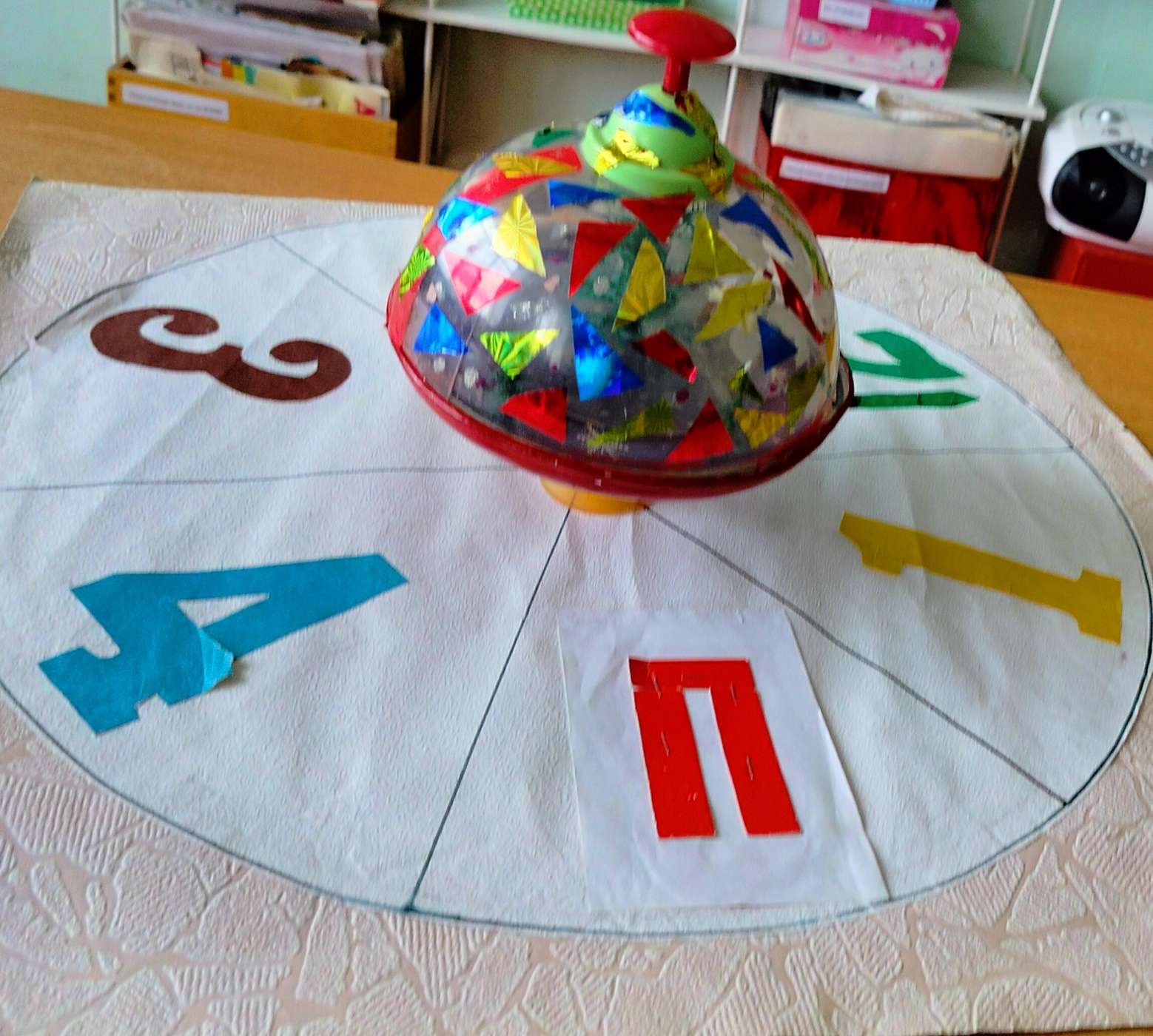 